§3101.  Eminent domain powerA municipality may acquire real estate or easements for any public use by using the condemnation procedure for town ways, as provided in Title 23, chapter 304, subject to the following provisions.  The limitations set forth in this section do not apply to any taking authorized by any other law.  [PL 1989, c. 6 (AMD); PL 1989, c. 9, §2 (AMD); PL 1989, c. 104, Pt. A, §29 (AMD); PL 1989, c. 104, Pt. C, §§8, 10 (AMD).]1.  Owner resides on land.  The municipality may not take any land without the consent of the owner if, at the time of the taking, the owner or the owner's family resides in a dwelling house located on the land.[PL 1987, c. 737, Pt. A, §2 (NEW); PL 1987, c. 737, Pt. C, §106 (NEW); PL 1989, c. 6 (AMD); PL 1989, c. 9, §2 (AMD); PL 1989, c. 104, Pt. C, §§8, 10 (AMD).]2.  Limitation on use.  Except as provided in paragraph A, land taken under this section may not be used for any purpose other than the purposes for which it was originally taken.A.  Land in any municipality which is taken for a public park may, by authority of a majority vote of the municipal legislative body, be conveyed to the Federal Government to become part of a national park.  [PL 1987, c. 737, Pt. A, §2 (NEW); PL 1987, c. 737, Pt. C, §106 (NEW); PL 1989, c. 6 (AMD); PL 1989, c. 9, §2 (AMD); PL 1989, c. 104, Pt. C, §§8, 10 (AMD).][PL 1987, c. 737, Pt. A, §2 (NEW); PL 1987, c. 737, Pt. C, §106 (NEW); PL 1989, c. 6 (AMD); PL 1989, c. 9, §2 (AMD); PL 1989, c. 104, Pt. C, §§8, 10 (AMD).]3.  Business relocation benefits.  Whenever the acquisition of real property pursuant to this section results in the displacement of a business or farm, the municipality shall provide payment for moving and related expenses as applicable under Title 23, section 244.[PL 2005, c. 642, §4 (NEW).]4.  Residence relocation benefits.  Whenever the acquisition of real property pursuant to this section results in the displacement of a person from a dwelling, the municipality shall provide payment for moving and related expenses, as well as replacement housing as applicable under Title 23, sections 244 to 244‑C.[PL 2005, c. 642, §4 (NEW).]SECTION HISTORYPL 1987, c. 737, §§A2,C106 (NEW). PL 1989, c. 6 (AMD). PL 1989, c. 9, §2 (AMD). PL 1989, c. 104, §§A29,C8,C10 (AMD). PL 2005, c. 642, §4 (AMD). The State of Maine claims a copyright in its codified statutes. If you intend to republish this material, we require that you include the following disclaimer in your publication:All copyrights and other rights to statutory text are reserved by the State of Maine. The text included in this publication reflects changes made through the First Regular and First Special Session of the 131st Maine Legislature and is current through November 1. 2023
                    . The text is subject to change without notice. It is a version that has not been officially certified by the Secretary of State. Refer to the Maine Revised Statutes Annotated and supplements for certified text.
                The Office of the Revisor of Statutes also requests that you send us one copy of any statutory publication you may produce. Our goal is not to restrict publishing activity, but to keep track of who is publishing what, to identify any needless duplication and to preserve the State's copyright rights.PLEASE NOTE: The Revisor's Office cannot perform research for or provide legal advice or interpretation of Maine law to the public. If you need legal assistance, please contact a qualified attorney.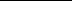 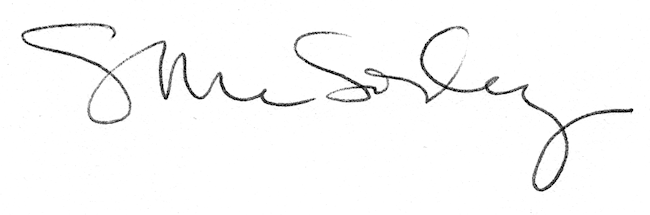 